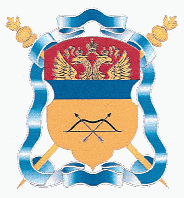 ОРЕНБУРГСКОЕ ВОЙСКОВОЕ КАЗАЧЬЕ ОБЩЕСТВОВЕРХНЕУРАЛЬСКОЕ ОТДЕЛЬСКОЕ КАЗАЧЬЕ ОБЩЕСТВО«ВТОРОЙ КАЗАЧИЙ ВОЕННЫЙ ОТДЕЛ»ПРИКАЗ« 26» марта  2013 г.		                               № 8                                г. ВерхнеуральскО проведении Совета атаманов Второго казачьего военного отдела  В связи с истечением атаманского срока и рассмотрения иных важных вопросов и принятия по ним решений,    ПРИКАЗЫВАЮ: Назначить заседание Совета атаманов отдела на 06 апреля 2013 года, которое провести в г. Верхнеуральск. Начало в 11 часов.На Совет атаманов прибыть:казачьему полковнику Егорову Александру Петровичуесаулу Козленко Игорю Ивановичу хорунжему Репину Игорю Николаевичу. хорунжему Доценко Василию Васильевичу сотнику Котельникову Денису Николаевичу подъесаулу Дронову Сергею Николаевичу подъесаулу Хлызову Сергею Николаевичу есаулу Старченко Олегу Ивановичу войсковому старшине Чвало Александру Алексеевичуподъесаулу Козлову Юрию Яковлевичу  есаулу Крылову Василию Илларионовичу хорунжему Чуйкину Виктору Петровичу ст. уряднику Егорову Александру Фёдоровичу сотнику Белоус Владимиру Павловичу есаулу Коноплёву Андрею Станиславовичу есаулу Анисимову Алексею Владимировичу подъесаулу Лукину Виктору Ивановичу войсковому  старшине Буркову Василию Никитовичу войсковому старшине Кузьмину Алексею Георгиевичу войсковой старшина Валекжанин Евгений Геннадьевичподъесаулу Бабину Василию ЯковлевичуПригласить на Совет атаманов руководителей общин и казачьих обществ по списку: есаул  Овсянников Алексей  Алексеевич казак  Харьков Алексей Николаевичхорунжий Овчинников Александр Борисовичурядник  Сарафанников Виктор АлександровичВеличко Александр АлександровичВ случае невозможности прибытия на заседании Совета атаманов по уважительной причине, направить своего товарища (заместителя), предварительно согласовав данный вопрос с атаманом отдела и выписав доверенность на право голоса на Совете атаманов, заверенную атаманской печатью.На Совете атаманов право решающего голоса имеют только атаманы, имеющие регистрацию юридического лица.  Остальные атаманы обладают только совещательным голосом  и присутствуют  в качестве приглашенных лиц. На заседании Совета атаманов рассмотреть следующие вопросы повестки дня:О назначении наказного атамана Второго казачьего военного отдела ОВКО в связи с истечением срока полномочий действующего атамана отдела на срок подготовки и проведения отчетно-выборного отдельского Круга.О подготовке и проведении Круга казаков Второго казачьего военного отдела 18 мая 2013 года. Утверждение повестки дня Круга:                 -  О составе Верхнеуральского отдельского казачьего общества «Второй казачий военный отдел»;               -    Принятие Устава Второго казачьего военного отдела в новой редакции.6.3.  Отчет атаманов хуторов и  станиц об исполнении приказа атамана отдела № 6 от 06.03. 2013 года  «О первоочередных задачах Второго казачьего военного отдела» 6.4.  Об участии казаков Второго казачьего военного отдела в мероприятиях, посвященных Дню Победы советского народа в Великой Отечественной войне.Атаманам хуторов и станиц отдела предоставить на Совет атаманов 3 экземпляра Уставов казачьих обществ в новой редакции, принятых на Круге общества, а также решения в виде выписок из протоколов (протокола) Кругов (Круга) о вхождении в состав отдела, о принятии обязательств казаками общества  по несению государственной и иной службы, общие списки казаков, принявших на себя обязательства  с указанием видов службы, а также отдельные списки казаков по видам службы. Образцы документов  размещены на сайте отдела: http://mr-egoroff2014.narod2.ru/dokumenti/blanki/Данные документы нужны для согласования уставов  со мной и руководителями федеральных и территориальных органов исполнительной власти.Начальнику штаба довести приказ до лиц касающихся.Атаман  отдела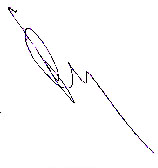 Н.Ф. Егоров